Notice of Meeting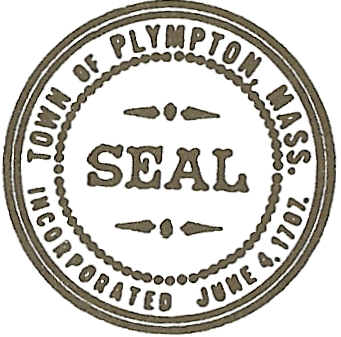 POSTED IN ACCORDANCE WITH THE PROVISIONS OF MGL 30A, §§ 18-25Open space committeeSignature: ______Linda Leddy______________________________        Date:_______May 17, 2021______________________________Zoom informationhttps://us02web.zoom.us/j/8802901353?pwd=QXVJWmtRdWFHejN0L243R0E1MXhydz09+1 646 558 8656 US (New York)  Meeting ID: 880 290 1353
Passcode: 948488Name of Committee:Name of Committee:Name of Committee:Name of Committee:Name of Committee:Name of Committee:Name of Committee:Name of Committee:Name of Committee:Name of Committee:Place of Meeting: By zoom * By zoom * By zoom * By zoom * By zoom * By zoom * By zoom * By zoom * By zoom *Date:WednesdayWednesdayWednesdayWednesdayMay 19 2021May 19 2021           Day of Week           Day of Week           Day of Week           Day of Week                         Date (mm/dd/yy)                         Date (mm/dd/yy)                         Date (mm/dd/yy)                         Date (mm/dd/yy)                         Date (mm/dd/yy)Time:630 pm630 pm630 pmAM or PMAM or PMAM or PMAGENDA ATTACHED OR SUBJECTS TO BE DISCUSSED LISTED BELOW:AGENDA ATTACHED OR SUBJECTS TO BE DISCUSSED LISTED BELOW:AGENDA ATTACHED OR SUBJECTS TO BE DISCUSSED LISTED BELOW:AGENDA ATTACHED OR SUBJECTS TO BE DISCUSSED LISTED BELOW:AGENDA ATTACHED OR SUBJECTS TO BE DISCUSSED LISTED BELOW:AGENDA ATTACHED OR SUBJECTS TO BE DISCUSSED LISTED BELOW:AGENDA ATTACHED OR SUBJECTS TO BE DISCUSSED LISTED BELOW:AGENDA ATTACHED OR SUBJECTS TO BE DISCUSSED LISTED BELOW:AGENDA ATTACHED OR SUBJECTS TO BE DISCUSSED LISTED BELOW:AGENDA ATTACHED OR SUBJECTS TO BE DISCUSSED LISTED BELOW:1. Approved Minutes of previous meeting(s):1. Approved Minutes of previous meeting(s):1. Approved Minutes of previous meeting(s):1. Approved Minutes of previous meeting(s):1. Approved Minutes of previous meeting(s):1. Approved Minutes of previous meeting(s):Meeting Date(s);  Attach minutesMeeting Date(s);  Attach minutesMeeting Date(s);  Attach minutesMeeting Date(s);  Attach minutes2. Old Business Topics:2. Old Business Topics:3. New Business Topics:3. New Business Topics:3. New Business Topics:MAS bylaw tool, possible grant opportunities, trail maintenanceMAS bylaw tool, possible grant opportunities, trail maintenanceMAS bylaw tool, possible grant opportunities, trail maintenanceMAS bylaw tool, possible grant opportunities, trail maintenanceMAS bylaw tool, possible grant opportunities, trail maintenanceMAS bylaw tool, possible grant opportunities, trail maintenanceMAS bylaw tool, possible grant opportunities, trail maintenanceMAS bylaw tool, possible grant opportunities, trail maintenanceMAS bylaw tool, possible grant opportunities, trail maintenanceMAS bylaw tool, possible grant opportunities, trail maintenanceMAS bylaw tool, possible grant opportunities, trail maintenance4. Other:4. Other:4. Other: